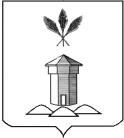 ГЛАВА  БАБУШКИНСКОГО МУНИЦИПАЛЬНОГО ОКРУГА ВОЛОГОДСКОЙ ОБЛАСТИПОСТАНОВЛЕНИЕ22.02.2024 года             	                                              № 11         с.им. БабушкинаОб утверждении Положения о комиссии по присвоению звания «Почетный гражданин Бабушкинского муниципального округа Вологодской области»	В соответствии с решением Представительного Собрания Бабушкинского муниципального округа от 15.12.2023 года № 288 «Об утверждении Положения о присвоении звания «Почетный гражданин  Бабушкинского муниципального округа Вологодской области»,  руководствуясь Уставом Бабушкинского муниципального округа,	ПОСТАНОВЛЯЮ: 	1. Утвердить Положение о комиссии по присвоению звания «Почетный гражданин Бабушкинского муниципального округа Вологодской области» согласно приложению 1 к постановлению.	2. Утвердить состав комиссии по присвоению звания «Почетный гражданин Бабушкинского муниципального округа Вологодской области» согласно приложению 2 к постановлению.	3. Настоящее постановление подлежит размещению на официальном сайте Бабушкинского муниципального округа в информационно-телекоммуникационной сети «Интернет», вступает в силу со дня подписания.	4. Контроль за исполнением настоящего постановления оставляю за собой.Глава округа                                                                                    Т.С. ЖироховаУтверждено постановлением ГлавыБабушкинского муниципального округаот 22.02.2024 г. № 11(приложение 1)Положениео комиссии по присвоению звания «Почетный гражданин Бабушкинского муниципального округа Вологодской области»1. Общие положения	1.1. Комиссия по присвоению звания «Почетный гражданин Бабушкинского муниципального округа Вологодской области» (далее - Комиссия) создается для рассмотрения ходатайств о присвоении Почетного звания и материалов к ним.	1.2. В своей деятельности комиссия руководствуется Конституцией Российской Федерации, федеральными конституционными законами, федеральными законами, актами Президента Российской Федерации и Правительства Российской Федерации, законами Вологодской области, актами Губернатора области и Правительства области, настоящим Положением, нормативными правовыми актами Бабушкинского муниципального округа Вологодской области, а также Положением о присвоении звания «Почетный гражданин Бабушкинского муниципального округа Вологодской области», утвержденным Представительного Собранием Бабушкинского муниципального округа (далее – Представительное  Собрание округа).	1.3. Персональный состав комиссии утверждается постановлением  Главы Бабушкинского муниципального округа.	1.4. В состав комиссии могут входить депутаты Представительного Собрания округа, представители органов местного самоуправления, общественных организаций, трудовых коллективов.	1.5 Глава округа может принять решение о включении в состав комиссии:        а) представителя общественного совета;        в) представителя профсоюзной организации, действующей в установленном порядке в администрации округа.1.6. Решения Комиссии носят рекомендательный характер.2. Функции и задачи комиссии	2.1. Основными  функциями комиссии являются:	2.1.1. Предварительное рассмотрение ходатайств и приложенных документов о присвоении звания «Почетный гражданин Бабушкинского муниципального округа Вологодской области».	2.1.2. Проверка соответствия представленных документов требованиям, изложенным в пункте 2.5. раздела 2 Положения о присвоении звания «Почетный гражданин Бабушкинского муниципального округа Вологодской области».	2.1.3. Подготовка предложений и внесение изменений и дополнений в Положение о присвоении звания «Почетный гражданин Бабушкинского муниципального округа Вологодской области».	2.2. Основными задачами комиссии являются:	2.2.1. рассматривать вопросы и принимать решения в пределах своей компетенции и в соответствии с настоящим Положением;	2.2.2. запрашивать от государственных, муниципальных и иных органов, организаций и должностных лиц материалы и сведения, необходимые для ее деятельности и способствующие принятию комиссией объективных решений по рассматриваемым вопросам;	2.2.3. приглашать на заседание комиссии представителей государственных, муниципальных и иных органов и организаций и заслушивать их по рассматриваемым вопросам.3. Порядок работы комиссии	3.1. В состав комиссии входят председатель комиссии, заместитель председателя комиссии, секретарь комиссии и члены комиссии.	3.2. Заседания комиссии созываются по мере необходимости председателем, в его отсутствие - заместителем председателя комиссии.	3.3. Председатель комиссии:	- руководит организацией деятельности комиссии;	- определяет дату, время и место проведения заседаний комиссии, а также утверждает повестку дня заседания комиссии;	- вправе вносить предложения в повестку дня заседаний комиссии;	- знакомится с материалами по вопросам, рассматриваемым комиссией;	- лично участвует в заседаниях комиссии;	- председательствует на заседаниях комиссии;	- подписывает документы комиссии, выписки из протоколов заседаний комиссии;	- дает поручения членам комиссии.	3.4. Заместитель председателя комиссии:	- вправе вносить предложения в повестку дня заседаний комиссии;	- знакомится с материалами по вопросам, рассматриваемым комиссией;	- участвует в заседаниях комиссии;	- исполняет обязанности председателя комиссии в случае его отсутствия либо по его поручению;	- участвует в подготовке вопросов на заседания комиссии и осуществляет необходимые меры по выполнению ее решений, контролю за их реализацией;	- организует контроль за выполнением решений, принятых комиссией.	3.5. Члены Комиссии:	- знакомятся с материалами по вопросам, рассматриваемым комиссией;	- лично участвуют в заседаниях комиссии;	- вправе вносить предложения по вопросам, находящимся в компетенции комиссии.	3.6. Секретарь комиссии:	- обеспечивает организацию работы комиссии;	- по решению председателя комиссии выносит вопрос на рассмотрение комиссии;	- подготавливает материалы, необходимые для принятия решения;	- извещает членов комиссии и приглашенных на ее заседания лиц о дате, времени, месте проведения комиссии;	- доводит до сведения членов комиссии информацию о материалах, представленных на рассмотрение комиссии;	- ведет протоколы заседаний комиссии.	 3.7. В соответствии  с задачами и правами комиссии при подготовке документов к заседанию комиссии проводится проверка документов заявителя, обратившегося в комиссию.	3.8. Документы заявителя, направленные в установленном порядке в комиссию, проверяются и оцениваются каждым членом комиссии в целом.	3.9. Заседания комиссии проводятся по мере необходимости. О дате, времени, месте проведения очередного заседания комиссии члены комиссии информируются не позднее чем за три дня до предполагаемой даты его проведения.	В случае если член комиссии по какой-либо причине не может присутствовать на ее заседании, он обязан известить об этом секретаря комиссии.	3.10. Заседание считается правомочным, если на нем присутствует более половины членов комиссии.	3.11. Решение комиссии принимается большинством голосов от установленного числа членов комиссии. При равенстве голосов голос председателя (в его отсутствие - заместителя председателя) является решающим.	Решение комиссии оформляется в виде протокола, который подписывается председателем комиссии или его заместителем, председательствующим на заседании и секретарем комиссии. 	Протокол заседания комиссии ведется секретарем комиссии и оформляется не позднее 3 (трех) рабочих дней с даты заседания на листах бумаги формата А4. При оформлении первого листа протокола используется общий бланк организации.	 3.12. Комиссия рассматривает ходатайства в месячный срок со дня их поступления в комиссию.	3.13. По итогам рассмотрения ходатайства может приниматься следующее решение:	- рекомендовать Представительному Собранию округа предложенным претендентам присвоить звание «Почетный гражданин Бабушкинского муниципального округа Вологодской области»;	- отклонить ходатайство.	3.14. При обсуждении кандидатуры претендента на присвоение звания «Почетный гражданин Бабушкинского муниципального округа Вологодской области» на заседание комиссии приглашается представитель коллектива, представившего ходатайство.	3.15. Решение (протокол) комиссии вместе с проектом решения о присвоении звания «Почетный гражданин Бабушкинского муниципального округа Вологодской области» председатель комиссии направляет в Представительное  Собрание округа не позднее 10 рабочих дней со дня его принятия.Утвержден постановлением ГлавыБабушкинского муниципального округаот 22.02.2024 г. № 11(приложение 2)Составкомиссии по присвоению звания «Почетный гражданин Бабушкинского муниципального округа Вологодской области»	Метеньканич Екатерина Игоревна, заместитель Главы округа, председатель комиссии;	Едемская Людмила Васильевна, начальник Управления правового и кадрового обеспечения администрации округа, заместитель председателя комиссии;	Чежина Людмила Владимировна, начальник Управления делами и обеспечения деятельности администрации округа, секретарь комиссии.	Члены комиссии:	Андреева Нина Алексеевна, заместитель главы округа, начальник Финансового управления администрации округа;	Власова Валентина Васильевна, помощник председателя Представительного Собрания округа;	Вылегжанина Ольга Ромуальдовна, заместитель Председателя Представительного Собрания Бабушкинского муниципального округа, депутат Представительного Собрания округа;	Грибушина Елена Васильевна, консультант по юридическим вопросам Управления правового и кадрового обеспечения администрации округа, член комиссии;	Репницына Наталья Васильевна, начальник Управления образования администрации округа;	Кускова Анна Владимировна, председатель Общественного совета при администрации Бабушкинского муниципального округа (по согласованию).